СОВЕТ ДЕПУТАТОВ МУНИЦИПАЛЬНОГО ОБРАЗОВАНИЯ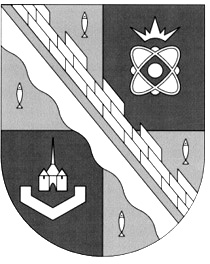 СОСНОВОБОРСКИЙ ГОРОДСКОЙ ОКРУГ ЛЕНИНГРАДСКОЙ ОБЛАСТИ(ЧЕТВЕРТЫЙ СОЗЫВ)Р Е Ш Е Н И Еот 23.11.2022 года  № 118В целях исполнения нормативных правовых актов Правительства Российской Федерации и Ленинградской области, содержащих  сведения,  составляющие государственную тайну, совет депутатов Сосновоборского городского округа: Р Е Ш И Л:1. Внести в решение  совета депутатов Сосновоборского городского округа от 25.05.2011 № 44 «Об утверждении  «Положения о  ежемесячных и иных дополнительных выплатах лицам, замещающим муниципальные должности, должности муниципальной службы, должности, не являющиеся должностями муниципальной службы в органах местного самоуправления Сосновоборского городского округа и порядке формирования фонда оплаты труда указанных лиц», следующие изменения:1.1. Последний абзац пунктов  2.2.1,  3.2.1, 4.2.1. Положения о  ежемесячных и иных дополнительных выплатах лицам, замещающим выборные муниципальные должности, должности муниципальной службы, должности, не являющиеся должностями муниципальной службы в органах местного самоуправления Сосновоборского городского округа и порядке формирования фонда оплаты труда указанных лиц, изложить в следующей редакции:«Фонд оплаты труда может быть увеличен на сумму выплат при направлении работников в служебные командировки на территории Донецкой Народной Республики, Луганской Народной Республики, Запорожской области, Херсонской области в размерах, определенных нормативными правовыми актами Правительства Российской Федерации и Ленинградской области».2. Рекомендовать органам местного самоуправления, а также комитетам администрации Сосновоборского городского округа с правами юридического лица привести свои локальные нормативные акты в соответствие с настоящим решением.3. Настоящее решение официально обнародовать на официальном сайте городской газеты «Маяк».4. Настоящее решение вступает в силу со дня официального обнародования и распространяется на правоотношения, возникшие с 05.10.2022 года.Председатель совета депутатовСосновоборского городского округа                                  И.А. БабичГлава Сосновоборского                                                          М.В. Воронковгородского округа                   	                                         	  	       «О внесении изменений в решение совета депутатов Сосновоборского городского округа от 25.05.2011 № 44 «Об утверждении «Положения о ежемесячных и иных дополнительных выплатах лицам, замещающим муниципальные должности, должности муниципальной службы,  должности, не являющиеся должностями муниципальной службы в органах местного самоуправления Сосновоборского городского округа и о порядке формирования фонда оплаты  труда указанных лиц»»